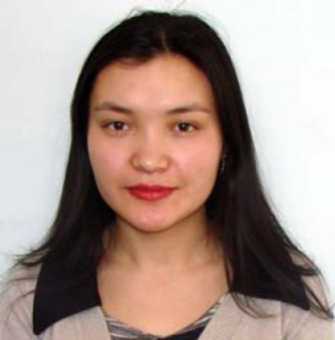 CIRRUCULUM VITAEPERSONAL DETAILS:Date of Birth:	21th August 1983Marital Status: Married, have four childrenEDUCATION2007-2009	     Academy of Management under the President of KR, Bishkek                       Master of Business Administration06/2007               Sanbook Quality Consultancy - Jalalabat.                       Training on ISO 14001:2004 and Internal Audit02/2006	              Academy of State Standard - Bishkek                       Training on ISO 9001:2000 and Internal Audit10/2006	              Academy of State Standard. Bishkek                       Training on ISO 17025 Testing Labs requirements2000-2005	      Jalalabat State University - Jalalabat, Kyrgyz Republic                        Faculty of Foreign Languages Translation theory and practice1989-2000             High School. Changyr-Tash.                        Kara-Darya, Suzak, Kyrgyz RepublicPROFESSIONAL DEVELOPMENT11/2004	               Attended Critical thinking Training.                        American University of Central Asia04/2003	               Attended seminar held by Annette Mutze Doctor of                        Engineering Science Darmstadt University Germany01-05/2004            Attended pedagogic courses 03-05/2004	      Attended American History classes 03-05/2004	      Attended TOEFL preparation classes 2004 March-MayPRIZES, AWARDS01/2001	                Debate Winner at Regional Debate                        "Death penalty should be cancelled " in English LeagueWORK EXPERIENCE03/2015-present                 CJS "Kyrgyz Petroleum Company"- Jalalabat, Kyrgyz Republic                         Economist Cost Controls 03/2013-2015-present	                CJS "Kyrgyz Petroleum Company"- Jalalabat, Kyrgyz Republic                         Production Accounting Manager11/2007-2013	                CJS "Kyrgyz Petroleum Company"- Jalalabat, Kyrgyz Republic                         Business System Management Manager11/2005-11/2007        CJS "Kyrgyz Petroleum Company"- Jalalabat, Kyrgyz Republic                         QA/QC Manager02/2005-11/2005	       CJS "Kyrgyz Petroleum Company". Jalalabat, Kyrgyzstan                         Assistant to QA/QC ManagerTRANSLATION EXPERIENCEPresent                  Cooperate as freelance translator with, Stepes. Janus WW, Translation Gate, Palex, Translate Plus, Appen, Datamundi, Go transparent, Apriori. So far, have translated  over 10 billion words in different fields.Fields of expertise     Medical/Pharmaceptual, Marketing, Legal, Technical, Science, General , IT/Telecommunication.                        Do translation, editing, transcreation, proofreading and voice over services for above mentioned  and many other companies.10/2017                                        OSCE/ODIHR project                        Freelance translator. Interpreting for independent observers during elections,   vote    counting, reporting.10/2015                OSCE/ODIHR project                        Freelance translator. Interpreting for independent observers during elections,   vote    counting, reporting.11/2011-present                        Registered at Proz.com. Translated projects assigned by Proz clients in different translation fields including; General, Technical, Medical/Pharmaceutical, IT/Telecommunication, Marketing, Financial, Legal fileds.10/2008                Helvetas-Jalalabat Agroproject                        Interpreting at seminars, translating of project related documentation and hand-outs.05/2008         	      Asian Development Bank-Bishkek                        Free-lance translator (translation and interpretation)                         Monitoring of construction of roads and its impact on HIV AIDS spread in local population11/2006	               Project Hope – Jalalabat                         Free-lance translator on medical field translation and interpretation07/2005	               Center of Facilitators Farmers School                        Free-lance translator (during vacation)01/2003-11/2004	      Student Organization "Progress" Jalalabat, Kyrgyz Republic                        Leader in Student Organization (part time job)2000-2001	      Counter Part Consortium freedom Support Act NGO                        Volunteer (part time job)Reference contacts SKILLScomputer skills        MS Office, SDL Trados, Memsource, Matecat, Smartling, Outlook, Adobe,iGrafx,AutoCadlanguage  skills       Kyrgyz (native), Russian (near native), English (fluent), Uzbek (fluent).